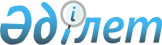 О квотировании рабочих мест для инвалидов на 2008-2010 годы
					
			Утративший силу
			
			
		
					Постановление Глубоковского районного акимата Восточно-Казахстанской области от 24 декабря 2007 года N 630. Зарегистрировано Управлением юстиции Глубоковского района Департамента юстиции Восточно-Казахстанской области 18 января 2008 года за N 5-9-75. Утратило силу в связи с истечением срока действия (письмо аппарата акима Глубоковского района от 12 мая 2011 года № 1730-02-10)

      Сноска. Утратило силу в связи с истечением срока действия (письмо аппарата акима Глубоковского района от 12.05.2011 № 1730-02-10).      В соответствии с подпунктом 1) статьи 31 Закона Республики Казахстан от 13 апреля 2005 года № 39 "О социальной защите инвалидов в Республике Казахстан", подпунктом 5-2) статьи 7 Закона Республики Казахстан от 23 января 2001 года № 149 "О занятости населения" и в целях установления дополнительных мер по социальной защите инвалидов на рынке труда, а также реализации политики занятости населения на территории Глубоковского района, руководствуясь подпунктом 13) пункта 1 статьи 31 Закона Республики Казахстан от 23 января 2001 года № 148 "О местном государственном управлении в Республике Казахстан" Глубоковский районный акимат ПОСТАНОВЛЯЕТ:



      1. Руководителю ГУ "Отдел занятости и социальных программ Глубоковского района" (Пономарева М.Н.) разработать мероприятия по реализации Программы реабилитации инвалидов на 2008-2010 годы.



      2. Установить работодателям Глубоковского района квоту рабочих мест для инвалидов в размере 3-х процентов от общей численности рабочих мест.

      3. Постановление Глубоковского районного акимата от 7 декабря 2006 года № 2069 "О квотировании рабочих мест для инвалидов на 2007 год", зарегистрированное в реестре государственной регистрации нормативных правовых актов 22 декабря 2006 года № 5-9-53 (опубликованное в районной газете "Огни Прииртышья" от 5 января 2007 года № 1), признать утратившим силу.

      4. Контроль за выполнением данного постановления возложить на заместителя акима района Пекур М.Я.

      5. Постановление вводится в действие по истечении десяти календарных дней после дня первого официального опубликования.      Аким Глубоковского района             Д.Бейсембаев
					© 2012. РГП на ПХВ «Институт законодательства и правовой информации Республики Казахстан» Министерства юстиции Республики Казахстан
				